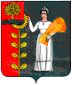 ПОСТАНОВЛЕНИЕАдминистрации сельского поселенияПетровский сельсоветДобринского муниципального района Липецкой областиРоссийской Федерации20.03.2020                  п.свх.Петровский                                №20О внесении изменений в муниципальную программу «Формирование современной городской среды сельского поселения Петровский сельсовет Добринского муниципального района Липецкой области на 2018-2022 годы»       В соответствии с  протоколом Всероссийского селекторного совещания, проводимого Минстроем РФ в части реализации федерального проекта «Формирование комфортной городской среды» национального проекта «Жилье и городская среда» от 15 января 2020 г. № 41–ПРМ–МЕ, руководствуясь Федеральным  законом 131-ФЗ  от 6 октября 2003 года «Об общих принципах местного самоуправления в Российской Федерации», Уставом сельского поселения Петровский сельсовет администрация сельского поселения Петровский сельсоветПОСТАНОВЛЯЕТ:1. Внести изменения в муниципальную программу «Формирование современной городской среды сельского поселения Петровский сельсовет Добринского муниципального района Липецкой области на 2018-2022 годы» (прилагаются). 2.Постановление вступает в силу со дня его официального обнародования.3.Контроль за выполнением настоящего постановления оставляю за собой. Глава администрации сельского поселения Петровский сельсовет                                                 Н.В.ЛычкинУтверждены постановлением администрации сельского поселения Петровский сельсовет Добринского муниципального района Липецкой области Российской Федерации№ 20 от 20.03.2020 г.Изменения в  муниципальную программу «Формирование современной городской среды сельского поселения Петровский сельсовет Добринского муниципального района Липецкой области на 2018-2022 годы»Внести изменения в муниципальную программу «Формирование современной городской среды сельского поселения Петровский сельсовет Добринского муниципального района Липецкой области на 2018-2022 годы», утвержденную Постановлением администрации сельского поселения Петровский  сельсовет №42 от 16.07.2018г. (с внесенными изменениями №12 от 12.03.2019г.)В разделе I п.2 муниципальной программы 1.в 3 абзаце слова «4объекта» заменить на слова «3объекта»»2.добавить абзац следующего  содержания:Адресный перечень общественных территорийподлежащих благоустройству в первоочередном порядке в 2018-2024г.на территории сельского поселения Петровский сельсоветДобринского муниципального районаЛипецкой области№ п/пМестонахождение территорииПлощадь благоустраиваемой территорииВиды работФинансирование1Реставрация памятника О.Кошевому1,4 га- реставрация памятника;- укладка тротуарной плитки;- озеленение;- малые архитектурные формы;-замена ограждения.Областной бюджет2Разбивка сквера из хвойных пород деревьев2га- выравнивание ландшафта;- озеленение;- малые архитектурные формы.Областной бюджет3Благоустройство предпарковой зоны по ул.Механизаторов0,5га- озеленение;- малые архитектурные формы.Областной бюджет